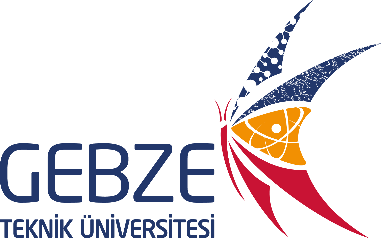 Erna BS6912TP OTOKLAV CİHAZININ KULLANIM TALİMATIDök. NoCH-TL-0306Erna BS6912TP OTOKLAV CİHAZININ KULLANIM TALİMATIİlk Yayın Tarihi10.07.2018Erna BS6912TP OTOKLAV CİHAZININ KULLANIM TALİMATIRevizyon Tarihi-Erna BS6912TP OTOKLAV CİHAZININ KULLANIM TALİMATIRevizyon No0Erna BS6912TP OTOKLAV CİHAZININ KULLANIM TALİMATISayfa No1Cihaz çalıştırılmadan önce cihaza su girişini sağlayan vanalar ile hava girişini sağlayan vananın açık olmasına dikkat ediniz. Bu vanaların herhangi birisinin kapalı olması durumunda cihazı çalıştırmayınızElektrik panosunda yer alan ana elektrik şalterini yukarıya doğru kaldırılarak ve cihaz üzerinde yer alan “ON/OFF” düğmesi de “ON” konumuna getirerek cihazı çalıştırınızBuhar jeneratörünün yeterli buharı oluşturması için yaklaşık 1 saat bekleyiniz. Ardından cihazın kapağını açarak malzemeleri cihaz içerisine yerleştiriniz ve daha sonra kapağı tekrar kapatınızSterilizasyonu manüel olarak yapmak için cihaz üzerinde yer alan “OTOMATİK/MANUAL” düğmesini MANUAL konumuna getiriniz. Otomatik yapmak için ise düğmeyi “OTOMATİK” konumuna getirinizOtomatik konumda; boşaltma, vakum, sterilazyon sıcaklığı ve süresi ayarlanan program üzerinden otomatik olarak gerçekleşirken, manuel konumda bu işlemler kullanıcı tarafından gerçekleştirilmektedirManuel konumda boşaltma ve vakum düğmelerine aynı anda basarak cihaz içerisindeki tüm havayı boşaltınız ve ardından bu düğmeleri kapatarak sterilizasyon düğmesine basınız ve sterilizasyonu başlatınız Sterilizasyon süresinin bitiminde sterilizasyon düğmesine basarak sterilizasyonu durdurunuz. Boşaltma ve vakum düğmelerini aynı anda basarak cihaz içerisindeki havayı boşlatınız ve eğer katı malzeme steril edilmişse, malzemelerin kuruması için boşaltma ve vakum işlemini 20 dakikaya kadar uzatınız. Sonrasında hava düğmesine basarak cihaza hava veriniz ve vakumu sıfırlayınız. Kapağı açarak malzemelerinizi alınız ve cihazı kapatınız  